悠学の会　　映像グループ紹介府中市「平和のつどい：荻原　次晴さん講演会」悠学の会「生涯学習フェスティバル：Shifoさん特別講演」映像グループ　撮影学習会　　「郷土の森博物館梅庭園」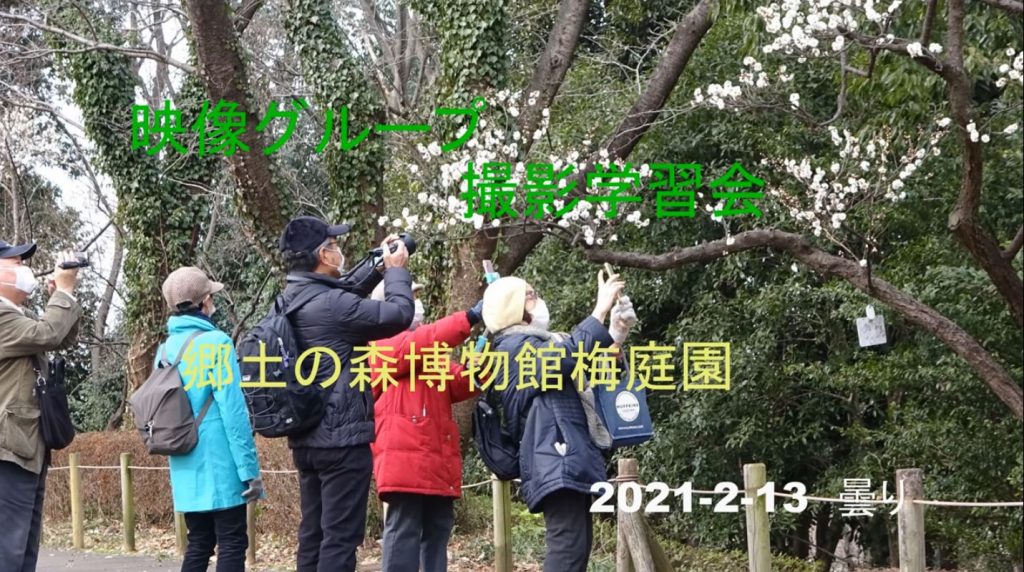 　　「人見街道散歩旅（浅間山から天文台）」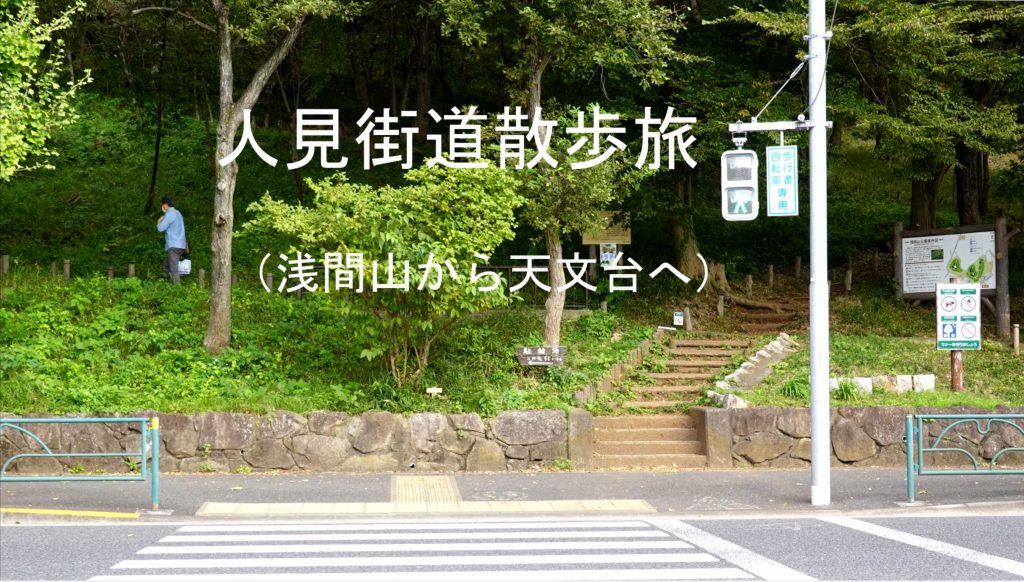 　　　　　　　　　　　　　　　　　　　　　　　　　　　　　　など。。。カメラ・スマホなど映像を。。。メンバー募集中です